Guía de trabajo autónomo 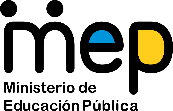 Self-Study Guide for 8th Grade (Unit 1) El trabajo autónomo es la capacidad de realizar tareas por nosotros mismos, sin necesidad de que nuestros/as docentes estén presentes. 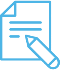 Me preparo para hacer la guía/ Getting ready to do my self-study guide Pautas que debo verificar antes de iniciar mi trabajo. /Aspects to verify before I start working: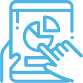 Voy a recordar lo aprendido en clase. Recalling what I learned in class. 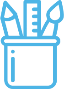  Pongo en práctica lo aprendido en clase / Putting into practice what I learned in class. Task 4. Story transcript If not internet access to complete task 4.  a. Read the story below to one of your family members.  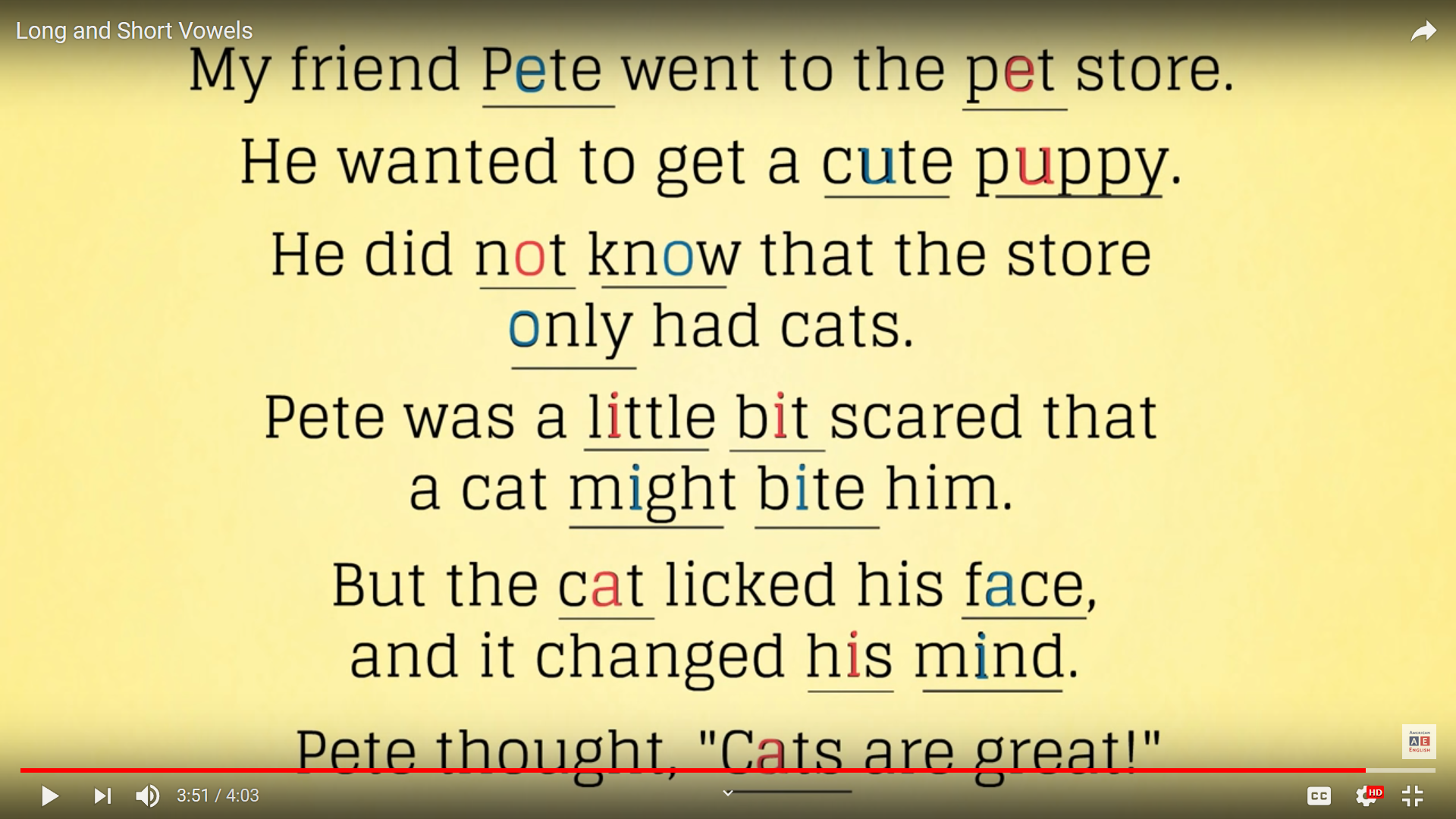 b. List long vowel and short vowel examples from the story on the correct box after reading them out loud.Write 5 sentences using one long vowel word and one short vowel word on each.Centro Educativo/ School Name: Educador/a Teacher: Nivel/ Level: Asignatura/ Subject: Materiales o recursos que voy a necesitar/Materials needed  Suggested materials: Notebook, pencil, pen, eraser, highlighters, etc.Self- study guide #1 for 8th Grade Computer & Internet access if possibleIf not internet access, see the transcript at the end of this study-guide to complete task 4. Condiciones que debe tener el lugar donde voy a trabajar/ Conditions of the place to work    Work in a place where you do your assignments and homework daily. Tiempo en que se espera que realice la guía/ Expected time to work this self-study guideThis self-study guide will take you 80 minutes to be completed.Indicaciones / Instructions Dear student,The following tasks will help you to reinforce information about the scenario “My High School… Our place”. They include your school’s activities, schedules and subjects.  You will have an opportunity to work on your pronunciation, as well. Indicaciones / Instructions Actividad / Activity Preguntas para reflexionar y responderQuestions to reflect on and answerTask 1. Answer the following questions about your schedule.What classes do you attend on Friday?____________________________________________________________________Where is your Science class?____________________________________________________________________When do you attend French?____________________________________________________________________Where is your Social Studies class?____________________________________________________________________What classes do you attend on Monday?____________________________________________________________________What is your least favorite class?____________________________________________________________________What’s your favorite class?____________________________________________________________________Indicaciones / Instructions Task 2. Read the schedule and answer the following questions What classes do students attend on Tuesday?What class do students attend on Friday after lunch?On Wednesday, what time do students cut class?How often do students have Geography lessons?When do students have a full schedule?Task 3. Read the chart about Ben’ school activities. Write a sentence for each activity to describe what Ben doesFor example: Ben never attends the band practice.  ---------------------------------------------------------------------------------------------------------------------------------------------------------------------------------------------------------------------------------------------------------------------------------------------------------------------------------------------------------------------------------------------------------------------------------------------------------------------------------------------------------------------------------------------------------------------------------------------------------------------------------------------------------------------------------------------------------------------------------------------------------------------------------------------------------------------------------------------------------------------------------------------------------------------------------------------------------------------------------------------------------------------------------------------------------------------------------------------------------------Check your sentences using the following chart. My sentences…Task 4.  Watch the video:  https://www.youtube.com/watch?v=ySnnuIiiHIIList long vowel and short vowel examples from the video on the correct box.Practice the sentences from the video by repeating them.Write 5 sentences using one long vowel word and one short vowel word on each.Source: americanenglish.state.orgIndicaciones o preguntas para auto regularse y evaluarse/ Instructions or  questions for self-regulation and self- assessment Review the following questions to self-regulate and self-assess: ¿Leí las indicaciones con detenimiento?Did I read the instructions carefully?¿Subrayé las palabras que no conocía?Did I underline the words that I didn’t understand?¿Busqué en el diccionario o consulté con un familiar el significado de las palabras que no conocía?Did I use the dictionary or asked a relative about the meaning of the words that I didn’t understand?¿Me devolví a leer las indicaciones cuando no comprendí qué hacer?Did I read the instructions again when I didn’t understand what I had to do?Con el trabajo autónomo voy a aprender a aprender/ With the self-study guide, I’m going to learn how to learn.Con el trabajo autónomo voy a aprender a aprender/ With the self-study guide, I’m going to learn how to learn.Reviso las acciones realizadas durante la construcción del trabajo. /I check the actions carried out while completing the self-study guide  Marco una X encima de cada símbolo al responder las siguientes preguntas/Mark with an X on the icon that answers the following questions.  Reviso las acciones realizadas durante la construcción del trabajo. /I check the actions carried out while completing the self-study guide  Marco una X encima de cada símbolo al responder las siguientes preguntas/Mark with an X on the icon that answers the following questions.  ¿Leí las indicaciones con detenimiento?Did I read the instructions carefully?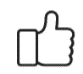 ¿Subrayé las palabras que no conocía?Did I underline the words that I didn’t understand?¿Busqué en el diccionario o consulté con un familiar el significado de las palabras que no conocía?Did I use the dictionary or asked a relative about the meaning of the words that I didn’t understand?¿Me devolví a leer las indicaciones cuando no comprendí qué hacer?Did I read the instructions again when I didn’t understand what I had to do?Con el trabajo autónomo voy a aprender a aprender/ With the self-study guide, I’m going to learn how to learn.Con el trabajo autónomo voy a aprender a aprender/ With the self-study guide, I’m going to learn how to learn.Valoro lo realizado al terminar por completo el trabajo.I self -assess what I did when I finish the study guide.Marca una X encima de cada símbolo al responder las siguientes preguntasMark with an X on the icon that answers the following questions.  Valoro lo realizado al terminar por completo el trabajo.I self -assess what I did when I finish the study guide.Marca una X encima de cada símbolo al responder las siguientes preguntasMark with an X on the icon that answers the following questions.  ¿Leí mi trabajo para saber si es comprensible lo escrito o realizado?I proofread what I did in my self-study guide.¿Revisé mi trabajo para asegurarme si todo lo solicitado fue realizado?I checked my self-study guide to make sure that everything is complete.¿Me siento satisfecho con el trabajo que realicé?I feel satisfied with the work I did.Explico ¿Cuál fue la parte favorita del trabajo?What was the favorite part of this work?¿Qué puedo mejorar, la próxima vez que realice la guía de trabajo autónomo?What can I improve the next time I work on the self study guide?Explico ¿Cuál fue la parte favorita del trabajo?What was the favorite part of this work?¿Qué puedo mejorar, la próxima vez que realice la guía de trabajo autónomo?What can I improve the next time I work on the self study guide?Long vowel sound wordsShort vowel sound words